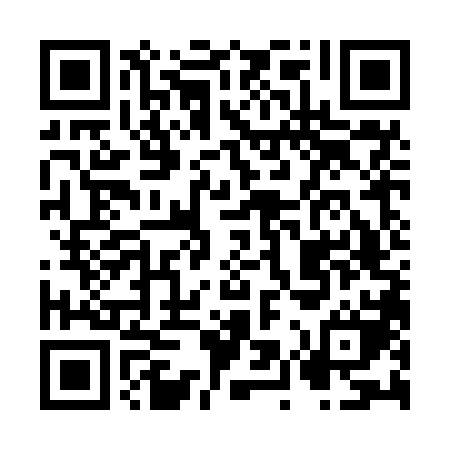 Ramadan times for Edithburgh, AustraliaMon 11 Mar 2024 - Wed 10 Apr 2024High Latitude Method: NonePrayer Calculation Method: Muslim World LeagueAsar Calculation Method: ShafiPrayer times provided by https://www.salahtimes.comDateDayFajrSuhurSunriseDhuhrAsrIftarMaghribIsha11Mon5:495:497:151:295:017:437:439:0312Tue5:505:507:161:295:007:417:419:0213Wed5:515:517:161:295:007:407:409:0014Thu5:525:527:171:284:597:397:398:5915Fri5:535:537:181:284:587:377:378:5716Sat5:545:547:191:284:577:367:368:5617Sun5:555:557:201:274:567:347:348:5418Mon5:565:567:211:274:557:337:338:5319Tue5:575:577:211:274:547:327:328:5120Wed5:575:577:221:274:547:307:308:5021Thu5:585:587:231:264:537:297:298:4822Fri5:595:597:241:264:527:277:278:4723Sat6:006:007:251:264:517:267:268:4524Sun6:016:017:251:254:507:257:258:4425Mon6:026:027:261:254:497:237:238:4326Tue6:036:037:271:254:487:227:228:4127Wed6:046:047:281:244:477:207:208:4028Thu6:046:047:291:244:467:197:198:3829Fri6:056:057:291:244:457:187:188:3730Sat6:066:067:301:234:447:167:168:3531Sun6:076:077:311:234:437:157:158:341Mon6:086:087:321:234:427:137:138:332Tue6:096:097:331:234:417:127:128:313Wed6:096:097:331:224:407:117:118:304Thu6:106:107:341:224:397:097:098:285Fri6:116:117:351:224:387:087:088:276Sat6:126:127:361:214:377:077:078:267Sun5:125:126:3712:213:366:056:057:248Mon5:135:136:3712:213:356:046:047:239Tue5:145:146:3812:213:346:036:037:2210Wed5:155:156:3912:203:336:016:017:21